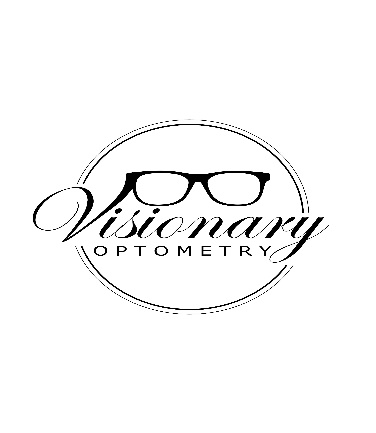 HIPPA AUTHORIZATION FORMName:_________________________   Date of Birth:  ____/____/_____Release of InformationI, ____________________________  authorize the release of information including the diagnosis, records, examination rendered to me and claims information.  This information may be released to:____ Spouse:  ______________________________________ Children:  _____________________________________ Other:  ________________________________________     Information is not to be released to anyone.MessagesPlease call:  ____my home;  ____ my work;   _____  my cellIf unable to reach me:_____  you may leave a detailed message_____  please leave a message asking me to return your call_____  __________________________________________The best time to reach me is (day)__________  (time)___________I understand and acknowledge that I have read, understand and agree to the policies and procedures of treatment as defined in the welcome packet._____  HIPPA_____ No-Show/Cancellation Policy_____ Phone Calls_____ Payment Expectation_____ Release of InformationSign:_____________________________________    Date:_______________Witness:__________________________________    Date:_______________